Huff N Puff Cottage April 2023How it started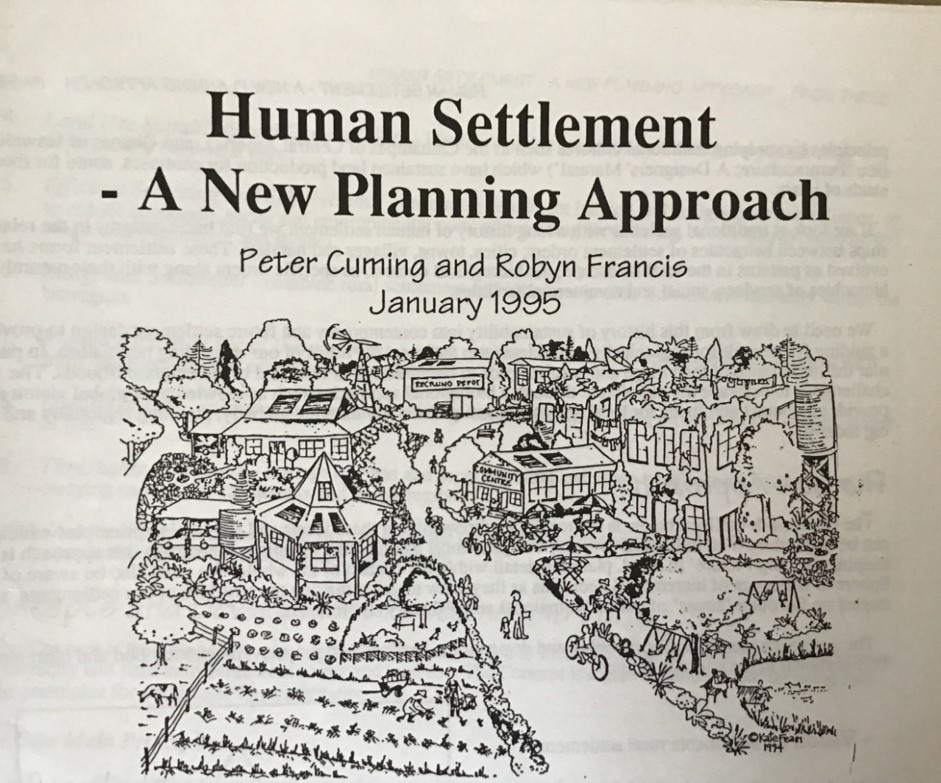 Step 1Sept 2002, six community members formed the "Dawdelup Syndicate". Nov 2002. The group signed a syndicate agreement (blue book)Purchased 5 acre property on Jayes Road "Hazelbrook".6 homes to be built (4 so far)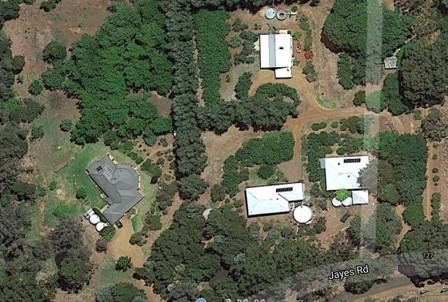 The ProcessAnd then we had to strata title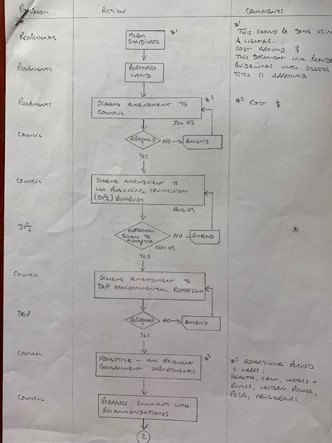 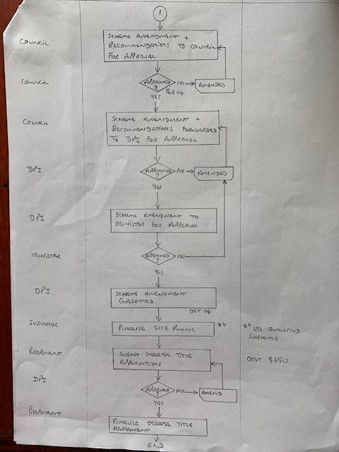 Dawdelup planning meeting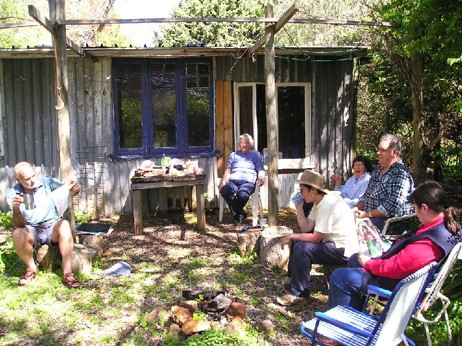 Cluster Developments 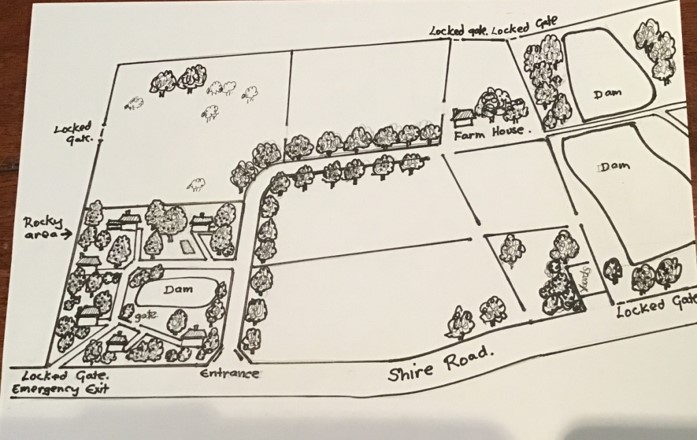 Make it easy.Use poor agricultural land. Included in Shire of Donnybrook-Balingup Rural Strategy.Currently with WA Planning Commission.Next step community consultationHUFF ‘N PUFF COTTAGEThe dream begins with 220 strawbales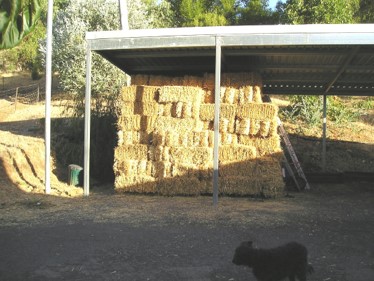 April 2005 – the pad goes down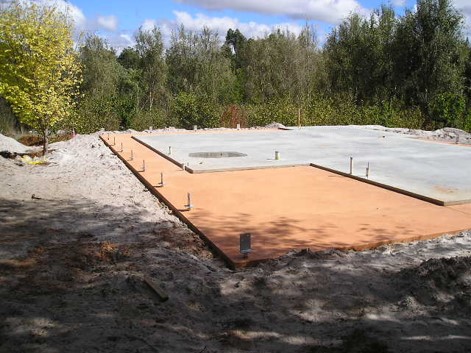 28 May 2005 – the structure takes shape.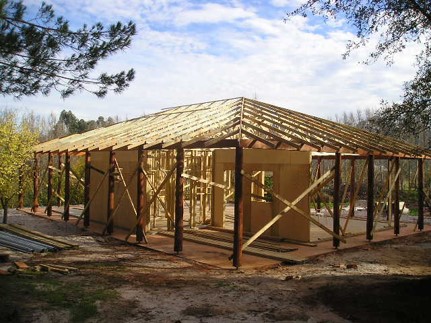 13 June 05 – the strawbales arrive on site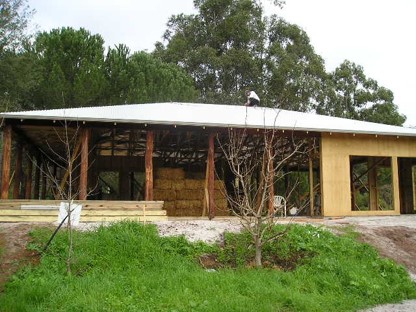 The first bale goes down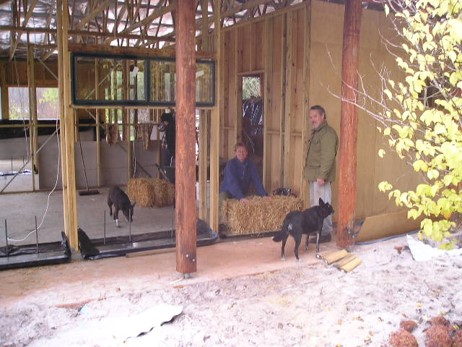 Inside lounge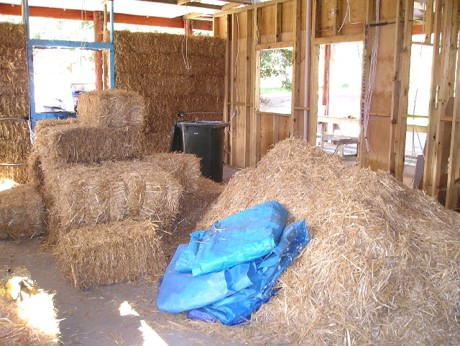 June 2005 – inside the lounge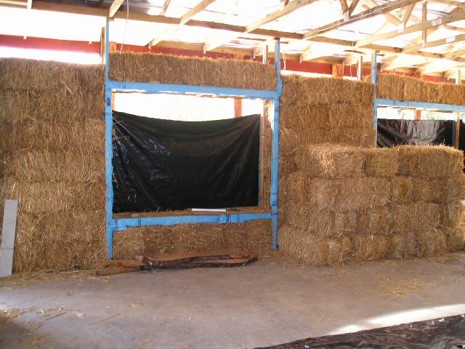 26 June 05 - the walls are up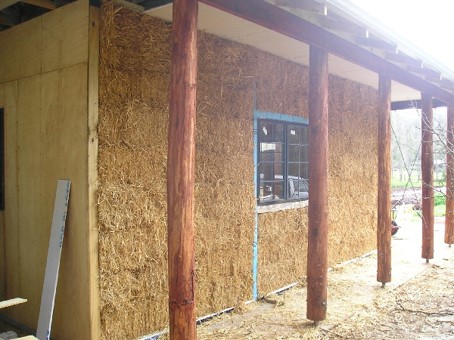 And whipper snippered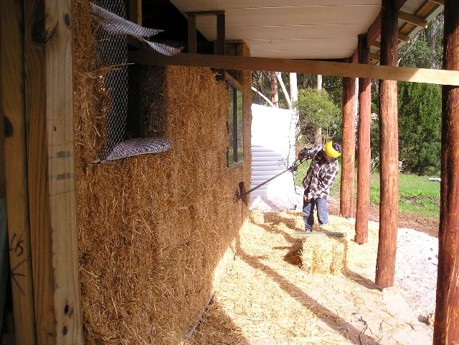 And chicken mesh applied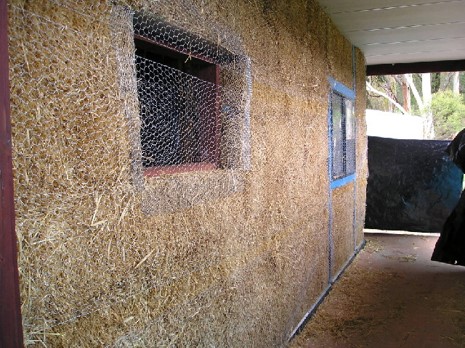 1st coat render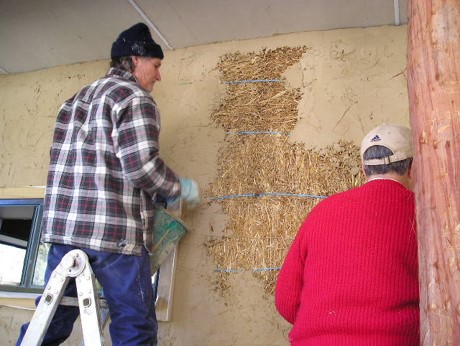 Three coats render applied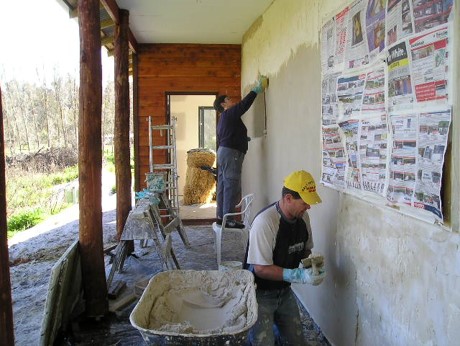 8 Aug 05 – final coat of render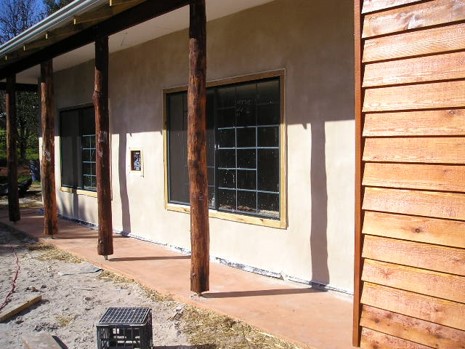 September 2005 – I’m in!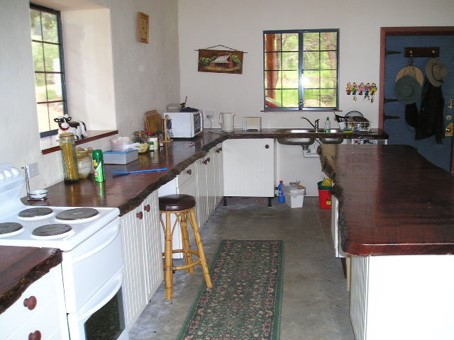 December 2005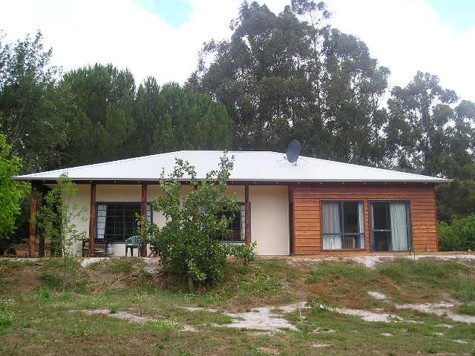 January 2006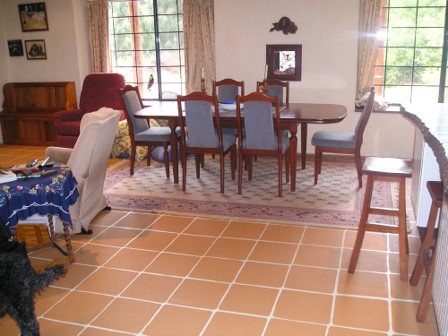 The window view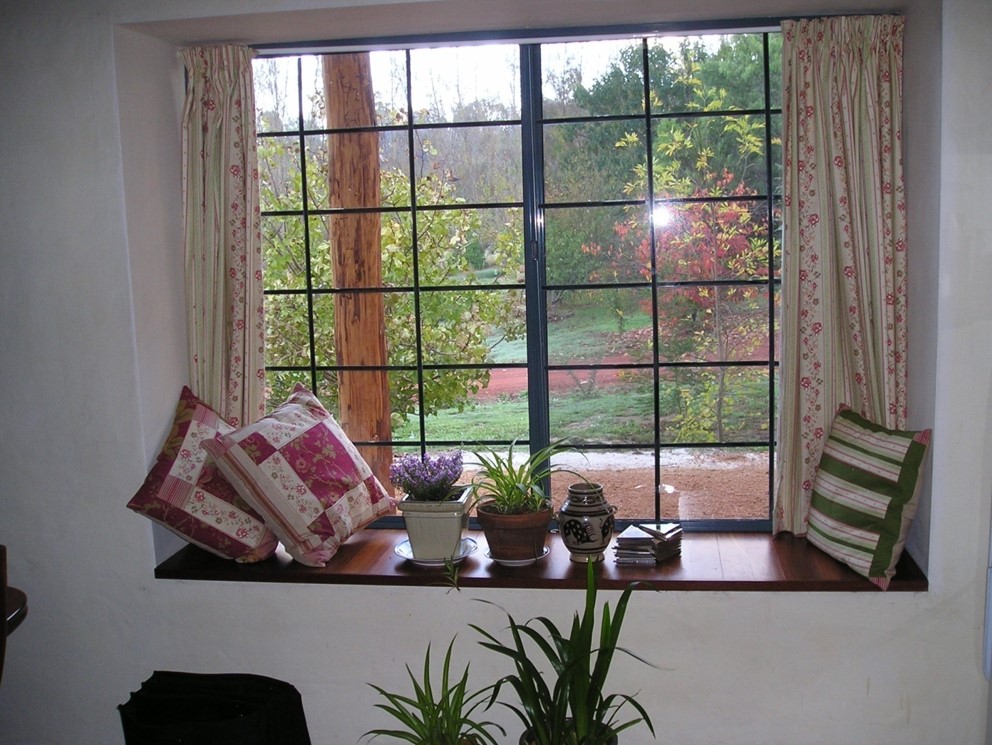 The wolf………..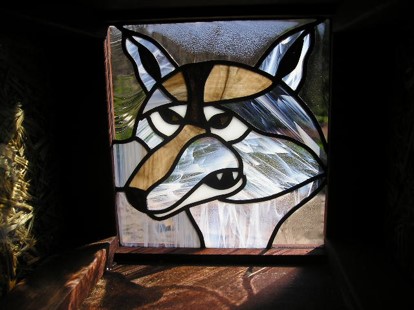 October 2008 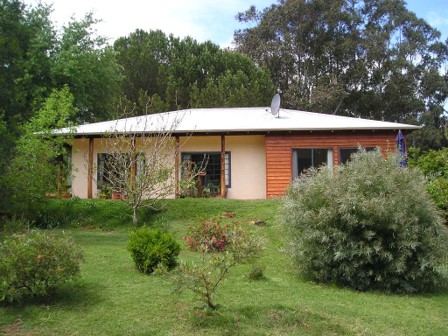 March 2023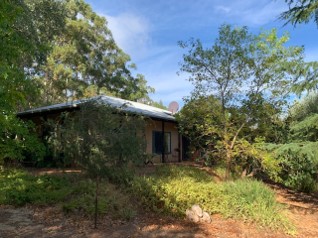 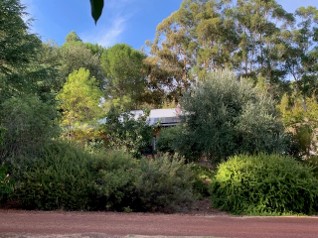 Final commentsShould have had strata title by-laws in place at the very beginning. Don’t expect everyone to get on.$250 per quarter for maintenance.One meeting per year.2003Prepared Scheme Amendment (did this ourselves) (3)Jul 03 Council consent to advertise.Aug 03Submitted Scheme Amendment to WAPC.  “Mature Lifestyle Development” for the over 50’s.Feb 04Council adopts and refers to Minister for approval.Sept 04Last minute  change  made by DPI -  age increased to 55. Oct 04Scheme Amendment approved by WAPC. Now Ok to build homes but we own 1/6th of each other’s homes………….no individual titles.Jan 05Submitted Strata Title application to WAPC (did it ourselves)2005-2006Built four homesJan 06State Administrative Tribunal (4)June 2008Strata Title approved.  (5)NowAnnual General Meetings (See folder)When a new person buys, we have to provide Strata package. (6)